29. MEĐUNARODNI JUDO TURNIR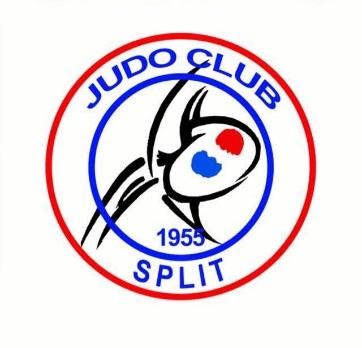 KUP JADRANA - Split 2019.SPLIT , CROATIA, 29.lipnja 2019.(Subota)64 godine Judo športa u SplituOrganizator: Judo klub Split VIII. Mediteranskih igara 21, 21000 SplitMjesto održavanja turnira: velika dvorana SC Gripe, Osječka 11, Split (istočni ulaz).Vrijeme:	29.6.2019. (subota)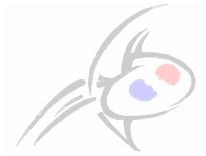 Zemlje :	BiH, SLO, SRB, MNE, MKD, HUN, CZE, SVK, AUT, UKR, BUL, ROM, SWE, RUS, FRA, POL, KOS, ISR, CROBorilišta:	4 borilišta 7 x 7 mSustav natjecanja:Dvostruki repasaž. U kategorijama sa četiri ili manje natjecatelja borbe se odvijaju po sustavu „svatko sa svakim“. Organizator si daje za pravo na samom natjecanju izmijeniti sustav ako se utvrdi preveliki broj natjecatelja.Bodovanje: 8/5/3/3 boda za kategorije sa 4 i više natjecatelja. U kategoriji sa 3 natjecatelja 8/5/3. U kategoriji sa 2 natjecatelja 4/2.5, u kategoriji sa 1 natjecateljem 2.5 boda.Kotizacija: 90,00 kn(12,00 Eura) po natjecatelju, uplata se vrši prije vaganja kod ovlaštene osobe kluba. Za klubove koji prijave preko 31 i više natjecatelja, natjecateljska taksa je 60.00 kn po natjecatelju.Dupli nastup: dodatnih 60,00 kn po natjecatelju, bez obzira na broj prijavljenih natjecatelja jednog kluba.Dokumenti: Natjecateljska knjižica i važeći liječnički pregled, a za strance putovnica.Nagrade:	Medalje za 1. 2. i dva 3. mjesta - pojedinci.Pehari za prvih pet ekipa u sveukupnom plasmanu + prijelazni pehar Kup Jadrana.Boduju se sve navedene uzrasne kategorije (m/ž).Diplome za sve članove klubova koji sudjeluju na natjecanju.Kontakt:		mob	+ 385 91 3334 324mob	+ 385 98 9831 517                                                                                        mob     +385 99 584 4614.E-mail za prijave: judosplit@gmail.comdaniel.dimlic@gmail.comOsiguranje: Svaki klub preuzima odgovornost za zdravstveno stanje svojih natjecatelja. Odbija se svaka odgovornost za štetu pričinjenu sudionicima ovog natjecanja za privatnu imovinu, prije turnira, za vrijeme i poslije natjecanja.PROGRAM NATJECANJA: Subota, 29.06.2019.08:30 - 09:00 službena vaga za U 10, U 12 09:00 - 09;30 ždrijeb ( kompjuterski )09:45 - 10:00 svečano otvaranje 10:00 –početak natjecanja10:30- službena vaga za U 1414:00 - 14:30 službena vaga za U16 i U 18 i seniori m/ž19:30 - proglašenje ekipnih pobjednika, zatvaranje turnira .Napomena: Odmah nakon završetka natjecanja za svaku starosnu kategoriju izvršiti će se svečana podjela medalja i drugih nagrada.U 10: 2010./2011. i mlađi – trajanje borbi: 1.5 min.Dječaci:	-24, -27, -30, -34. -38, -42, -46, -50,+50 kgDjevojčice: -22, -25. -28, -32, -36, -40, -44, +44 kgU 12: 2008./2009. – trajanje borbi: 1.5 min.Dječaci: ,	-27 , -30 , -34 , -38 , -42 , -46 , -50 , -55, +55 kgDjevojčice: -28 , -32 , -36 , -40 , -44 , -48 , -52, +52 kgU 14: 2006./2007.(2008.). – trajanje borbi: 2 min. Dječaci:	-30 , -34 , -38 , -42 , -46 , -50 , -55 , -60 , -66, +66 kgDjevojčice: -32 , -36 , -40 , -44 , -48 , -52 , -57 , -63, +63 kgZA U10, U12 i U 14 ZABRANJENO:	SHIME WAZA & KANSETSU WAZAU 16: 2004./2005.(2006.) - trajanje borbi: 3 min.Mlađi kadeti:	-38 , -42 , -46 , -50 , -55 , -60 , -66 , -73 , -81, +81 kgMlađe kadetkinje: -40 , -44 , -48 , -52 , -57 , -63 , -70, +70 kgU 18: 2002./2003.(2004.) – trajanje borbi: 4 min.	Kadeti:	-46 , -50 , -55 , -60 , -66 , -73 , -81 , -90 , +90 kgKadetkinje: -40 , -44 , -48 , -52 , -57 , -63 , -70 , +70 kgSeniori / Seniorke: 2000. i stariji - trajanje borbi: 4 min.Muškarci: - 60 , - 66 , -73 , -81 , -90 , -100 , +100 kgŽene: -48 , -52 , -57 , -63 , -70 , -78 , +78 kgPrijave za natjecanje isključivo preko judo registra za klubove HJS. Na natjecanje obavezno donijeti isprintanu svoju prijavu. Prijave za strane natjecatelje su na licu mjesta, uredno ispisane po uzrasnim skupinama, posebno za m/ž skupine s navedenom godinom rođenja natjecatelja i potpisom trenera kluba.Adresa organizatora:Judo klub SPLIT – SplitVIII. Mediteranskih igara 21, (bazeni na Poljudu) 21000 S P L I TE-mail :	judosplit@gmail.com Web:	www.judosplit.hrhttps://www.facebook.com/splitjudo/NAPOMENA: Nakon natjecanja održati će se judo pripreme (trening kamp, dva dana) za uzrast djece, kadeta , juniora i seniora u judo dvorani na Poljudu.Treninzi će biti organizirani u dvije starosne grupe (mlađi i stariji) u jutarnjem i večernjem terminu (prema dogovoru sa trenerima ekipa)Mogućnosti smještaja i prehrane:1. Hostel (učenički dom SPLIT, tel.385 21 465-433, 453-060, fax 385 21 453-066), Matice hrvatske 13, www.dom-ucenicki-st.skole.hr, e-mail: ucenickidomsplit@dom-ucenicki-st.skole.hrP (FB) puni pansion – 170,00 kn (uračunat PDV),PP (HB) polupansion – 145,00 kn (uračunat PDV),ND (BB) noćenje s doručkom 130,00 kn (uračunat PDV),N noćenje - 113,00 kn (uračunat PDV),posebne usluge prehrane (doručak, ručak, večera) uz umjerene cijene.Hostel Split, poljana kneza Trpimira 1, tel.385 21 717-170, 385 98 933- 7428 (g. Šime Pletković), E-mail: hostel1700@gmail.comVatrogasni dom „Mladost“ – Kaštel Sućurac_noćenje bez doručka: 80,00 - 100,00 kntel. 385 21 684-500 E-mail: mladost-dvd@st.tel.hrApartmani Ivanović ( u blizini zračne luke Split), tel. 385 21 895-025www.apartmani-ivanovic.come-mail: marija.ivanovic@st.htnet.hrAuto kamp Stobreč: www.campingsplit.comViše informacija na www.judosplit.hr ili www.kupjadrana.comORGANIZACIJSKI ODBOR